Cherry Creek Valley Rotary Club of Parker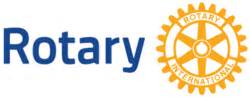 Foundation ScholarshipCherry Creek Valley Rotary Club of Parker FoundationThe Cherry Creek Valley Rotary Club of Parker Foundation is a 501C3 organization that provides and supports local, national, and international projects and programs that address humanitarian, health and educational needs.Cherry Creek Valley Rotary Club of Parker Foundation ScholarshipThe Cherry Creek Valley Rotary Club of Parker Foundation Scholarship is an academic or vocational scholarship for seniors graduating from a Parker-area high school who are pursing post-high school education.  Recipients must have demonstrated well-rounded participation in their high school or community through volunteerism and/or community service hours and sufficient high school academic achievements and maturity to support post-high school education.Scholarship Criteria and RequirementsAwards are granted on an equal opportunity basis.Review of application and all scholarship decisions are made by the CCV Rotary Foundation Scholarship Committee and approved by the Foundation Board of Directors.Applicants must be children entering their first year of post-secondary education.  Applicants must be high school seniors who are enrolled or planning to enroll in a course of study in a                 4-year university/college, community college, junior college, vocational or training school or institute.     Recipient must begin classes at the start of the academic year in which the scholarship is awarded.Awards will be determined by:Career and educational aspirations and goalsService to your high school or communityExtenuating or unusual personal or family circumstances.Past academic performance.Three letters of recommendation (teachers, current employers, community service supervisors, etc.)An essay on the subject “Rotary’s Four Way Test” (see Wikipedia for information on the Rotary 4-Way Test)Deadline:Applicants are responsible for the completion of the application and submission to email to the address below, along with a high school transcript and three letters of recommendation.  Save all information in one continuous document.  Deadline:  emailed by Monday, April 1, 2024.Questions regarding the scholarship application process and criteria?  Contact:Cheryl O’Brien, Scholarship Committee ChairCherry Creek Valley Rotary Club of Parkercherylannobrien@hotmail.com